На объекте «Строительство сооружений биологической очистки на о.Голодный в Волгограде. 1-й этап строительства» генеральной подрядной организацией АО «Акватик» производятся следующие виды работ:-планировка подъездной дороги к воздуходувной станции;- бетонирование фундаментов Фм-2 аэротенка;- бетонирование плиты Фм-1 горизонтального отстойника;-  устройство ограждения воздуходувной станции;-  бетонирование фундаментов под оборудование (воздуходувная станция); 	-  монтаж арматурных каркасов стен распределительной камеры; перевозка грузов и оборудования сухогрузами баржами на остров Голодный. 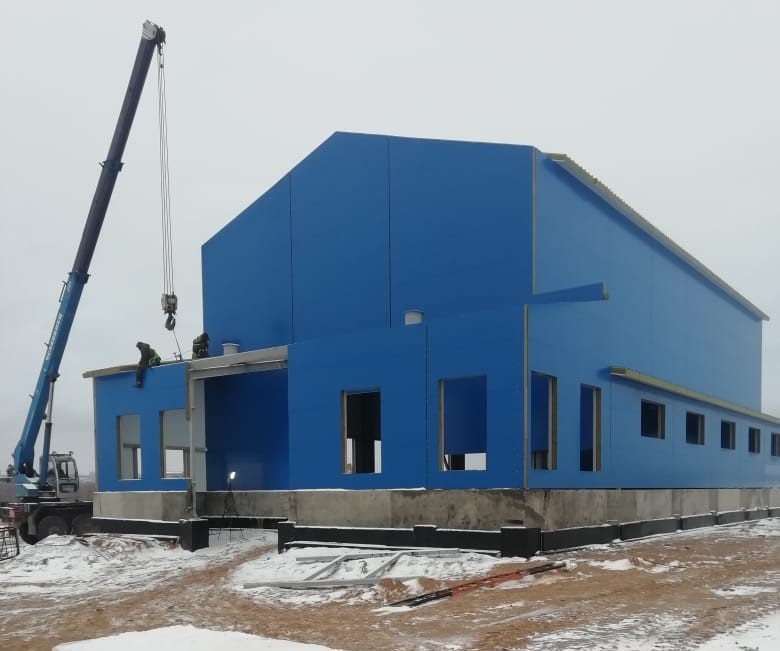 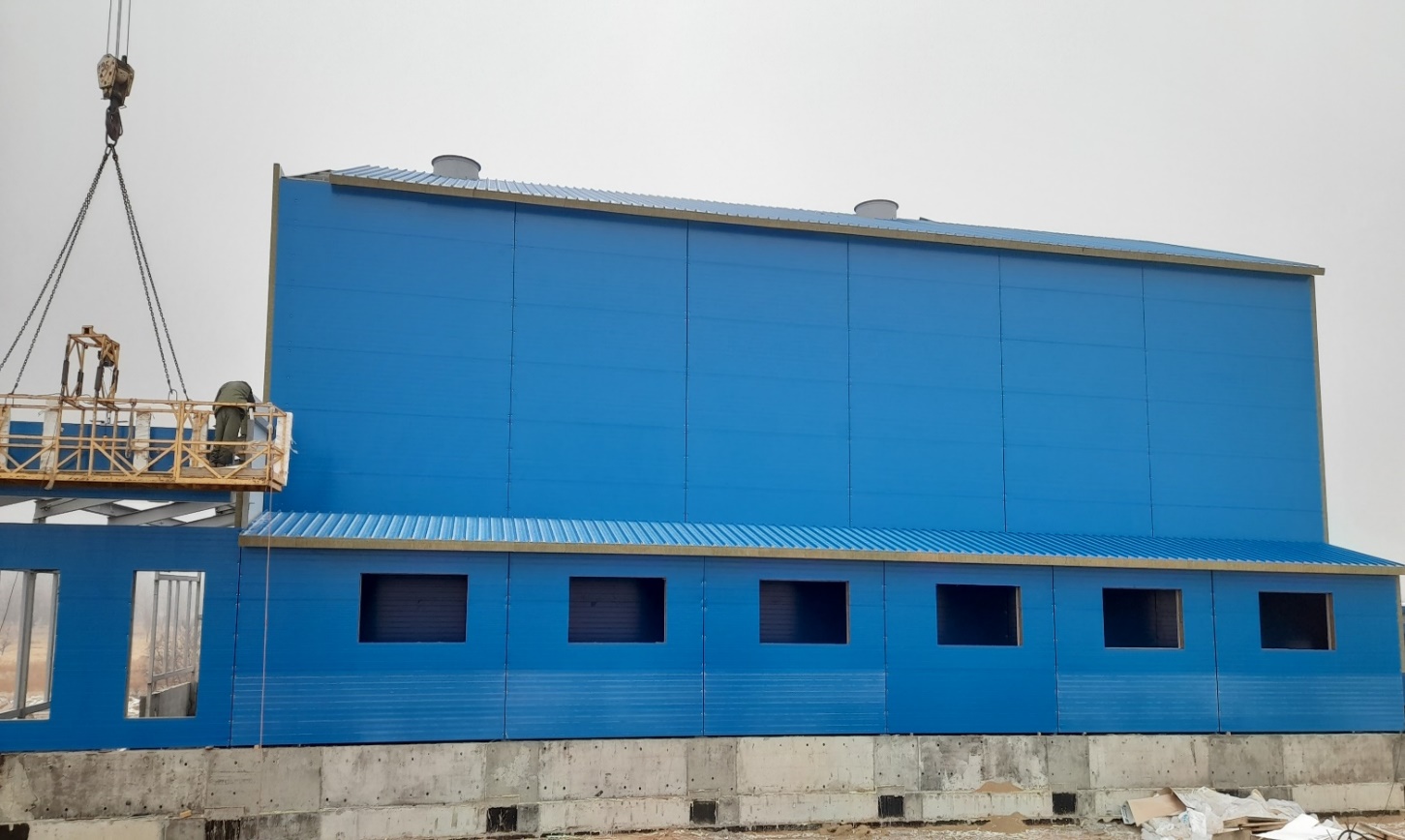 Монтаж кровли из трехслойной сэндвич панели воздуходувной станции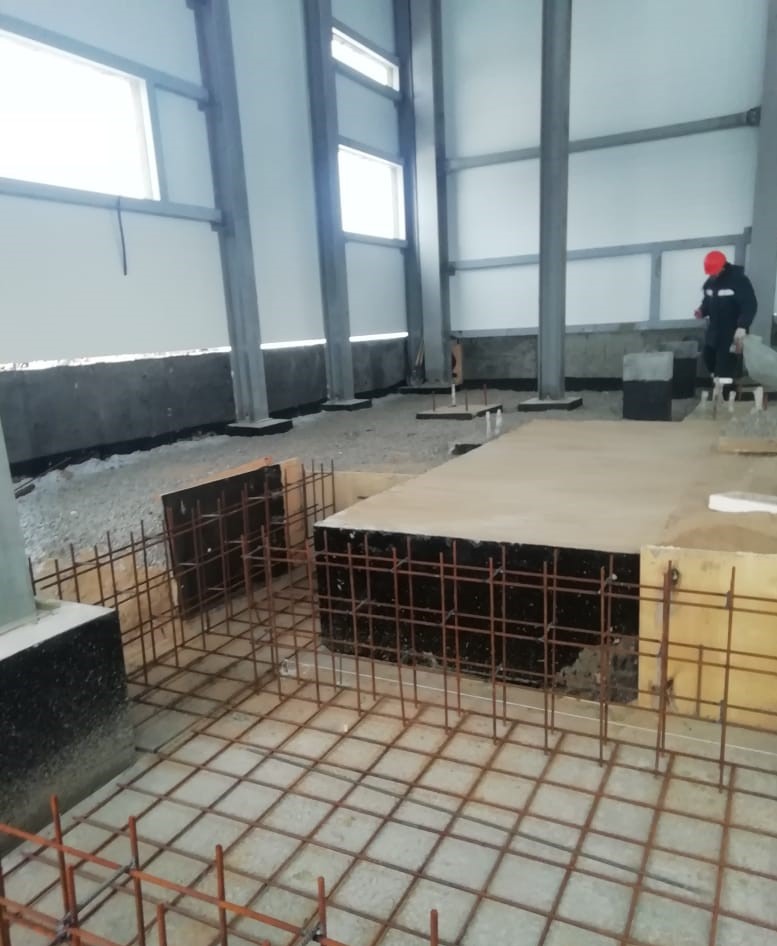 Монтаж арматурного каркаса кабельного лотка ПР-1, ПР-2 воздуходувной станции.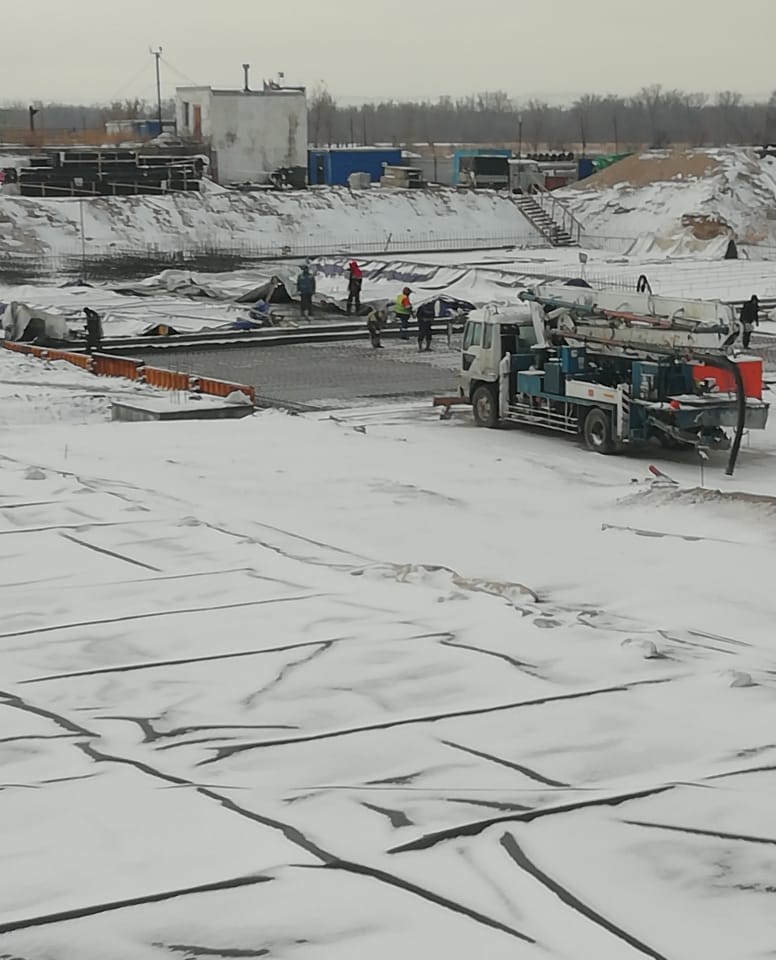 Армирование фундаментной плиты Фм-1 горизонтальных отстойников. (оси А-Б;4-5) пятая захватка.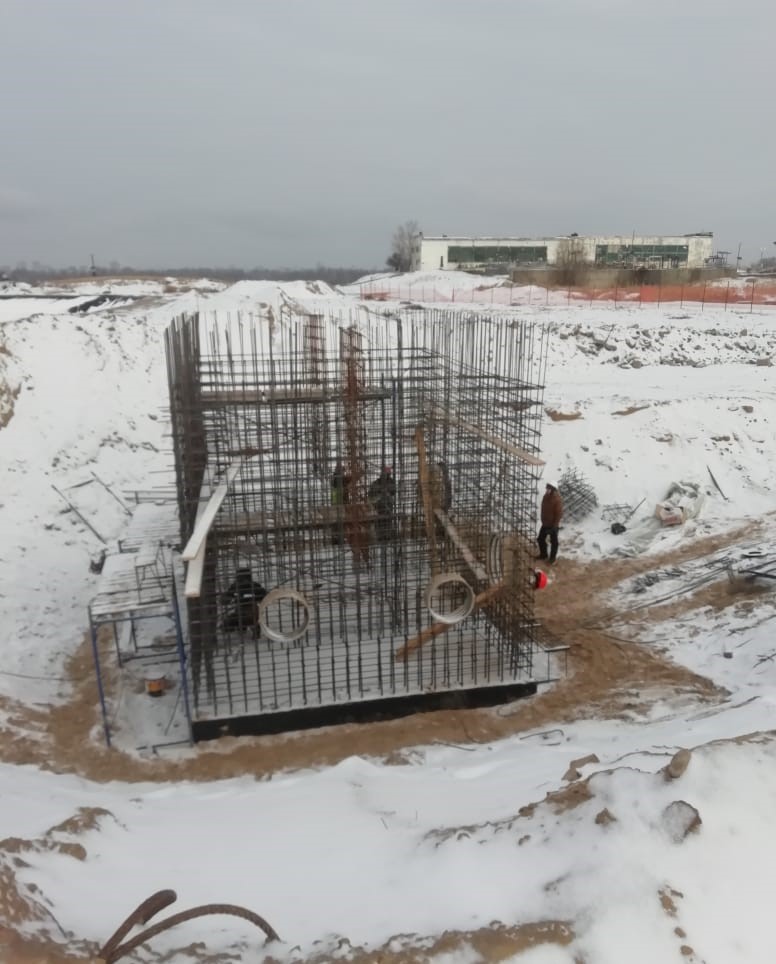 Монтаж защитных муфт распределительной камеры 35.2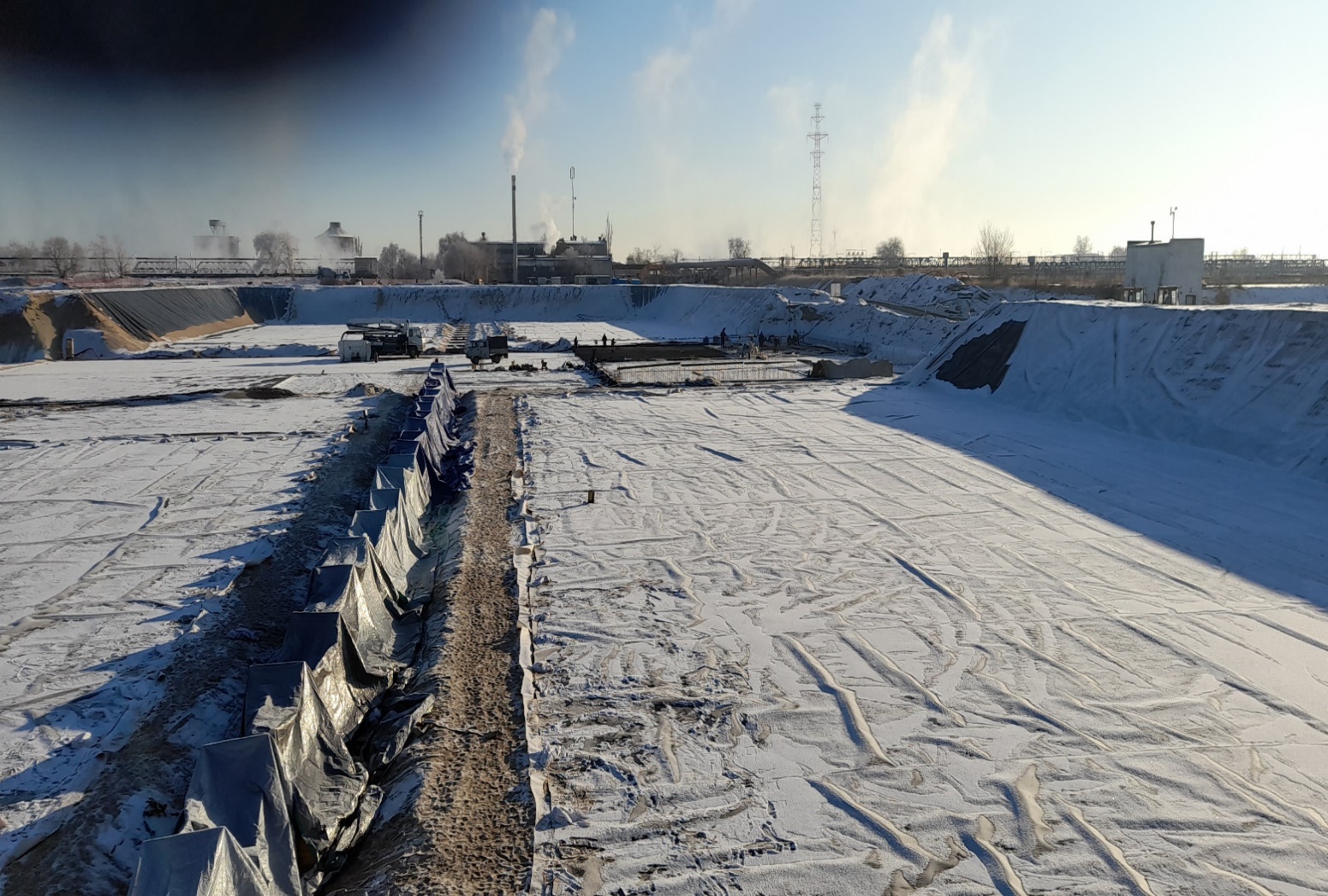 Устройство тепляков для прогрева после бетонирования Фм-2 бассейна 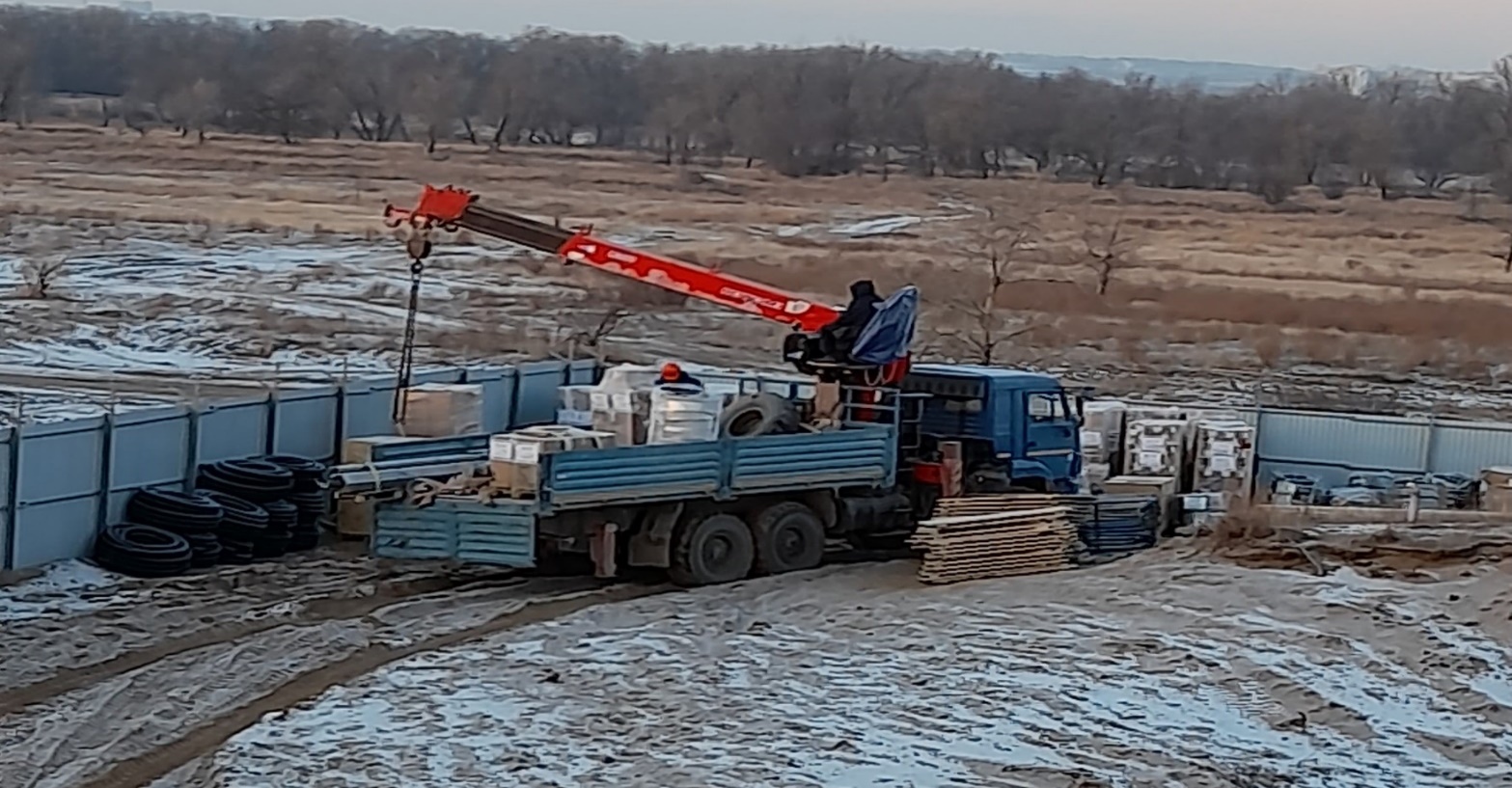 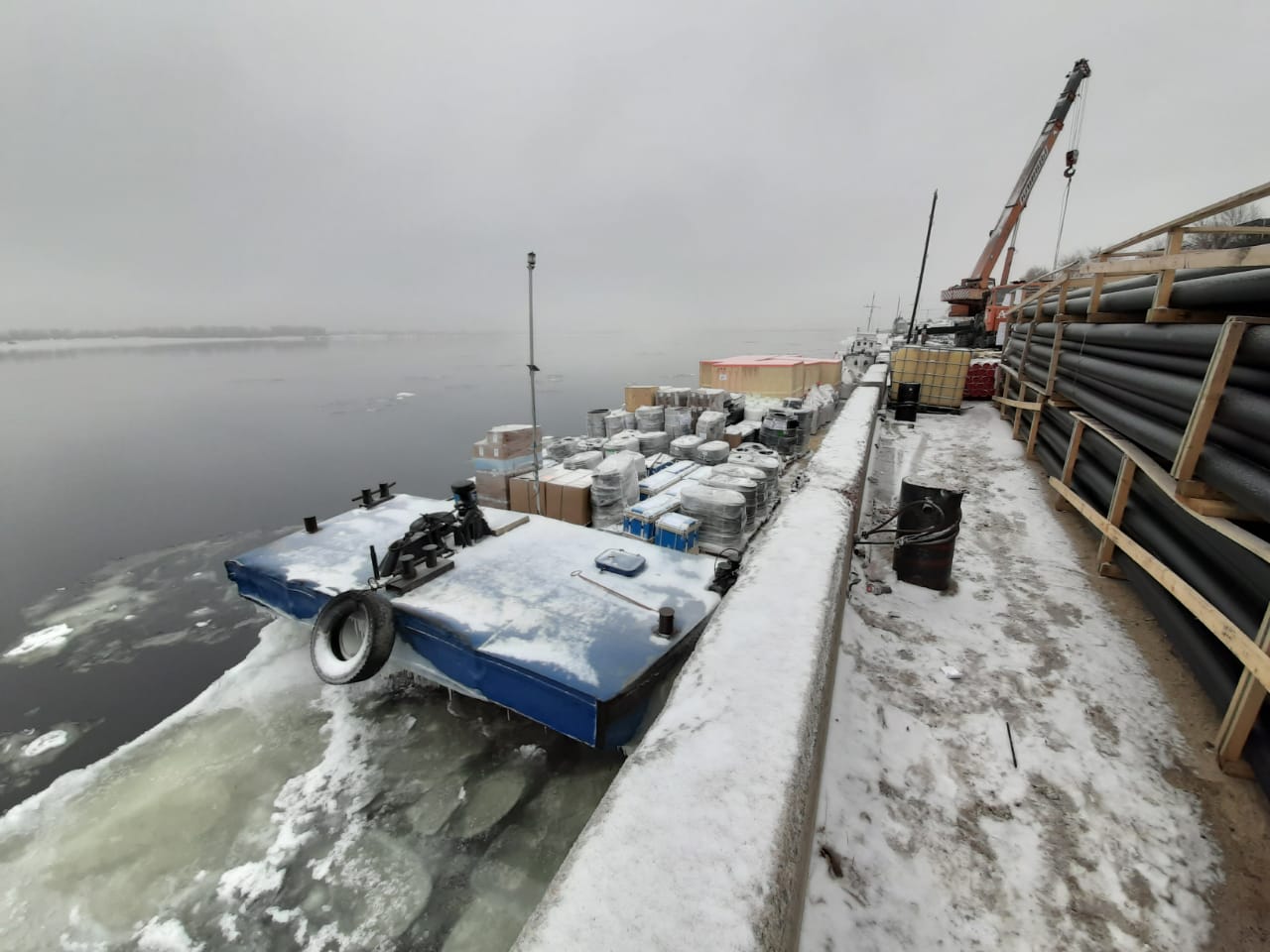 Погрузка на баржу воздуходувного оборудования.